ORDER OF WORSHIP  * Indicates, please stand if able.Palm Sunday                            April 10, 2022.   9 am.                                                                                                                                                                   Liturgist:  Jim Hornby WELCOME, PASSSING THE PEACE OF CHRIST, & ANNOUNCEMENTS 		  *CALL TO WORSHIP L: The journey has been long and sometimes very difficult. P: During this Lenten journey we have seen miracles and mysteries.L: Now the Lord comes to us in victory.P: Jesus rides into Jerusalem and into our hearts.L: Blessed is the One who comes in the Lord’s Name!P: Hosanna in the highest! AMEN.*OPENING PRAYER                                                                               - The Prayer of St. Brendan (484-577)Help me to journey beyond the familiar and into the unknown. Give me the faith to leave old ways and break fresh ground with You.  Christ of the mysteries, I trust You to be stronger than each storm within me. I will trust You in the darkness and know that my times, even now, are in Your hand. Tune my spirit to the music of heaven, and somehow, make my obedience count for You.*OPENING HYMN      	            “Rejoice, Ye Pure in Heart		               	 #160    CHILDREN’S TIME                                                                                          Stephanie BantellJOYS AND CONCERNSPRAYER OF CONFESSIONLord, we confess that when we started this journey, it seemed like a fun idea. Walk the road with Jesus, we thought. But the journey has had many difficult times when our spirits have been challenged and tried. We have come to the time of entrance into the Holy City. We want everything to be wonderful; for you to conquer all those things that threaten us and our peace. We want you to do what we direct. Forgive us, Lord, when we place our fears and ignorance before your love. Help us to look again at the many ways in which we can be a blessing to others, through serving them and you. Release us from our panic and mistrust and help us to place our lives solely in your hands. AMEN.WORDS OF ASSURANCE Rejoice, the Lord has come into your presence. You are the beloved ones of God. Know that God walks with you through this parade and time of celebration and in all the times ahead. AMEN.PASTORAL PRAYER                                                                                              Rev. ShonTHE LORD’S PRAYER (In Unison)						                  Our Father, who art in heaven, hallowed be thy name.  Thy kingdom come, thy will be done on earth as it is in heaven.  Give us this day our daily bread.  And forgive us our trespasses, as we forgive those who trespass against us. And lead us not into temptation, but deliver us from evil. For thine is the kingdom, and the power, and the glory, forever.  Amen.BRINGING OUR GIFTS TO GOD WITH GRATEFUL HEARTSThe Spirit of Christ visits us in this place. Let us respond by giving the best of our treasures and talents for the work of God’s church in the world.SPECIAL MUSIC                 “Thank you For the Blood”, Phil Wickham                         SPIRIT!*DOXOLOGY  	            “Praise God, from Whom All Blessings Flow”                           #95 *OFFERTORY PRAYER                                                                                          Rev. ShonSCRIPTURE READING 	                                                                        Colossian 3:1-14                                                                            HYMN OF PRAISE			“Hosanna, Praise is Rising”MESSAGE		               “Life Change by Changing Mind”                          Rev. Shon                        *CLOSING HYMN                                       “Holy Spirit”  *BENEDICTION                                                                                                       Rev. ShonPOSTLUDE                                                                                                 Kathleen Peterson                               Today’s Verse: Colossians 3:2   “Let heaven fill your thoughts.  Do not think only about things down here on earth.”  SCRIPTURE: Colossians 3:1-14 (NIV)Since, then, you have been raised with Christ, set your hearts on things above, where Christ is, seated at the right hand of God. 2 Set your minds on things above, not on earthly things. 3 For you died, and your life is now hidden with Christ in God. 4 When Christ, who is your life, appears, then you also will appear with him in glory.5 Put to death, therefore, whatever belongs to your earthly nature: sexual immorality, impurity, lust, evil desires and greed, which is idolatry. 6 Because of these, the wrath of God is coming. 7 You used to walk in these ways, in the life you once lived. 8 But now you must also rid yourselves of all such things as these: anger, rage, malice, slander, and filthy language from your lips. 9 Do not lie to each other, since you have taken off your old self with its practices 10 and have put on the new self, which is being renewed in knowledge in the image of its Creator. 11 Here there is no Gentile or circumcised or uncircumcised, barbarian, Scythian, slave or free, but Christ is all, and is in all. 12 Therefore, as God’s chosen people, holy and dearly loved, clothe yourselves with compassion, kindness, humility, gentleness and patience. 13 Bear with each other and forgive one another if any of you has a grievance against someone. Forgive as the Lord forgave you. 14 And over all these virtues put on love, which binds them all together in perfect unity.ANNOUNCEMENTS:The Membership Care Committee is in the process of updating the membership list for our church.  Until that process is completed, there will be no Prayer Families listed in the weekly bulletin.  The anniversaries, birthdays, and prayer families will also not be listed in the newsletter until the update is complete.LENT DEVOTIONAL TIME: Every Wednesday 6 pm. “Vincent Van Gogh and the Beauty of Lent”TRANFORMATION SMALL GROUP:  10:30am each Sunday during LentSCRIP CARDS: When you are thinking of ideas for gift giving or personal use, consider Scrip cards.   Stop at the gathering area on Sundays or call Marcia at 715-284-3346 and see if we can help.SLEEP IN HEAVENLY PEACE:  April 23, Sat. 9 am – 3 pm, at ELC.    MAUNDAY THURSDAY: April 14, 6pm, Seder Supper and Washing feet. Please RSVP by Tuesday, 12.   GOOD FRIDAY: Friday, April 15, 6pm   EASTER SERVICE: April 17, 9am.   MBTI WORKSHOP: Want to know about your personality type? April 29, Friday, 5-8pm       Fee: $20 (including food). Contact office by April 18.  ADVANCED LAY SERVANT CLASS: May 13 and 14. Friday 6pm-9pm/Saturday 9am-4pm.       Fee: $20 (including food). Anyone welcome.    THIS WEEK AT THE CHURCH: Tuesday:	Finance Committee		5:30pm 		Trustees				6:00pm		Admin Council			6:30pmWednesday: 	Prayer Meeting              	            10:00am                           Spirit! Rehearsal              		5:00pmBells Rehearsal 	 		6:30pm                                                                                       Pre-Con                    		5:00pmLent Devotional Time		6:00pmThe Youth	     		6:00pmConfirmation Class     		7:00pm                                                          Thursday:  	Maunday Thursday Service	6:00pm                                                          Friday:		Good Friday Service		6:00pmBlack River FallsUnited Methodist Church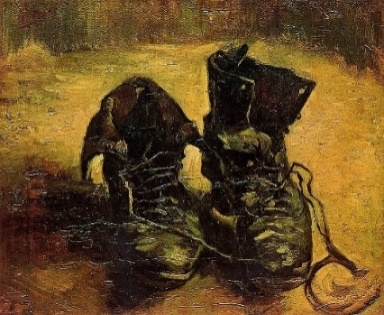                                                          “Shoes” by Vincent Van Gogh (1886)`Mission statement:"To make disciples of Jesus Christ for the transformation of the world by proclaimingthe good news of God's grace and by exemplifying Jesus' command to love God andneighbor, thus seeking the fulfillment of God's reign and realm in the world."       PASTOR			  Rev. Inwha Shon	ORGANIST			  Kathleen Peterson       SPIRIT! DIRECTOR	            Jeff Woodward100 North Fourth Street, Black River Falls, WI. 54615                                                Phone:  715-284-4114    Office Hours: 7:45am-3:45pm	Website: brfumc.org & Black River Falls United Methodist Church Facebook